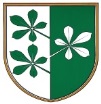 OBČINA KIDRIČEVOOdbor za gospodarjenje s premoženjemKopališka ul. 142325 KidričevoŠtev. 478-17/2018Dne   3.7.2019  								 Na podlagi 22. člena Statuta Občine Kidričevo Uradno glasilo slovenskih občin, št. 62/16 in 16/18) in 59. člena Poslovnika občinskega sveta Občine Kidričevo (Uradno glasilo slovenskih občin, št. 36/17 in 16/18) odbor za gospodarjenje s premoženjem predlaga občinskemu svetu Občine Kidričevo, da sprejmeS  K  L  E  POdbor za gospodarjenje s premoženjem predlaga Občinskemu svetu Občine Kidričevo, da sprejme Sklep o določitvi skupne vrednosti nepredvidenih pravnih poslov, ki niso zajeti v  Načrtu ravnanja s stvarnim premoženjem Občine Kidričevo za leto 2019.Sklep je priloga in sestavni del tega sklepa.								Marjan Petek;								predsednik								odbora za gospodarjenje s premoženjem